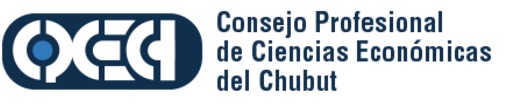 COMUNICADO DE LA REUNION DE MESA DIRECTIVA Y  PRESIDENTES DE LOS CONSEJOS PROFESIONALES La Federación Argentina de Consejos Profesionales de Ciencias Económicas, en su reunión de Presidentes de Consejos y Mesa Directiva del día 27/03/20, manifestó su apoyo total a las medidas dispuestas por el Gobierno Nacional para combatir el avance de la pandemia,  dentro de las que se incluyen el "Aislamiento Social Preventivo y Obligatorio", haciéndose eco compartiendo la campaña “QUEDATE EN CASA”.Asimismo, la FACPCE manifiesta que, ante versiones y comentarios aparecidos en diferentes redes sociales y editoriales, en ningún momento se ha formalizado pedido alguno, vinculado con la posibilidad de que nuestras profesiones sean exceptuadas de tales medidas. En tal sentido, las gestiones y presentaciones efectuadas ante autoridades nacionales (Notas a la  AFIP 17 y 18/03/20; Nota al Jefe de Gabinete 19/03/20) pretenden resguardar la tarea del profesional de ciencias económicas en estas circunstancias,  a los efectos que nuestras profesiones puedan cumplir con las medidas de aislamiento dispuestas, durante la cual el desarrollo de las tarea del Profesional, en mucho de los casos,  resulta imposible de llevar adelante por las razones imprevisibles y de fuerza mayor que originan el aislamiento obligatorio. Por lo expuesto, y reiterando los pedidos efectuados en las notas antes mencionadas, resulta imprescindible que el gobierno nacional disponga a la brevedad medidas excepcionales y complementarias, tendientes a disminuir los efectos económicos que afectarán a todos los sectores de nuestra economía y, en mayor medida a los entes más pequeños y de menores ingresos, entre los cuales se encuadran los profesionales de ciencias económicas; además de reprogramar los vencimientos de las obligaciones formales y materiales, tributarias, de la seguridad social, sindicales e informativas que tienen directa vinculación con nuestras incumbencias. 